Digital Library of the Caribbean | Fact Sheet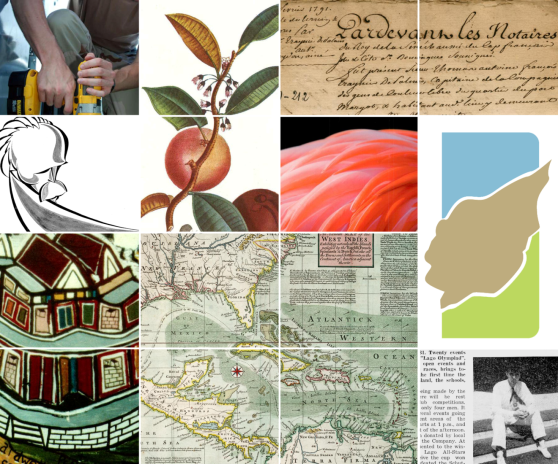 MissiondLOC's diverse partners serve an international community of scholars, students, and citizens by working together to preserve and to provide enhanced electronic access to cultural, historical, legal, governmental, and research materials in a common web space with a multilingual interface.Access to Caribbean ResourcesThe amount of open access content available through dLOC surpasses many commercial Caribbean collections and includes newspapers, official documents, ecological and economic data, maps, histories, travel accounts, literature, poetry, musical expressions, and artifacts.  dLOC now provides access to 2,033,881 pages of content related to the Caribbean.  dLOC registered a cumulative total of 39,831,281 hits from April 2006-March 2014.     All content available openly: www.dloc.com The freely available dLOC Toolkit, training support and continued improvement of the technology with faceted and geographic searching and new user features are keys to the project’s success.  Local funding supports the costs of digitization for dLOC which will enable the project to continue to grow.  The more than twenty partners demonstrate the value of dLOC’s content for technology exchange.     Software openly available here: http://dloc.com/software  & http://sobekrepository.org Digitization training program for international partners 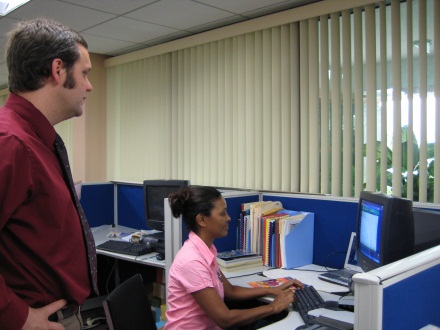 Since 2005, dLOC has delivered on-site training to more than 375 people during 25 in-country trainings.  Through training at the Caribbean Library Association (ACURIL) conference, dLOC reached hundreds of people through workshops and 600 with poster presentations.  The tri-lingual digitization training manual, online videos and other supports provide partners with the skills to build local digitization programs.  New opportunities for training continue to develop.  Details and training materials: http://dloc.com/training Caribbean Studies K-12 Educational OutreachThrough collaboration with the Title VI National Resource Centers for Latin American Studies at Florida International University and the University of Florida, dLOC provides teacher training workshops, presentations and booths at local and national conferences and a nation-wide lesson plan competition have reached thousands of K-12 teachers.  The Teaching Guides collection now hosts 36 titles with over 6,500 hits.  dLOC continues to work with teachers and seek contributions to encourage the study of the Caribbean at the K-12 level.  Details: http://dloc.com/outre      New research initiatives 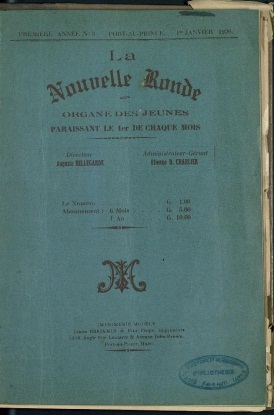 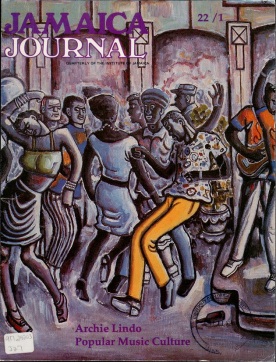 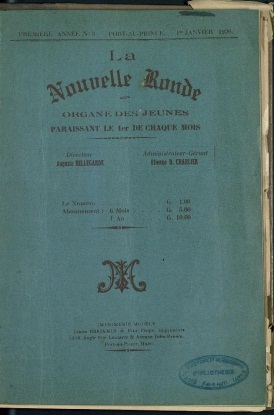 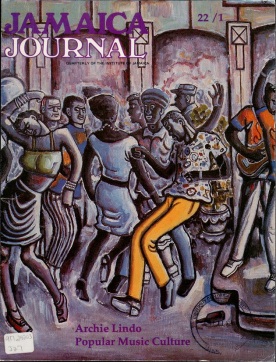 In October, 2010, dLOC received $440,000 in funding over four years from the U.S. Department of Education TICFIA program to develop a collaborative online collection of historical and contemporary newspapers and literary journals.  The Caribbean Newspaper Digital Library has already received significant praise from scholars. It is through access to these rare resources that new and innovative research initiatives can begin.  Details: http://dloc.com/cndl   In response to the earthquake in Haiti on January 12, 2010, dLOC established the Protecting Haitian Patrimony Initiative to support recovery and preservation projects in Haiti.  PHPI has provided support valued at $50,000 for the libraries to secure their collections and initiated a collaborative online exhibit with top scholars on Haiti’s history.  Details: http://dloc.com/haitianlibhelp  Building upon the strength of dLOC’s partnerships, Florida International University’s Strengthening Caribbean Research through Technology project, funded at $48,000 over 3 years, will provide faculty and students with the tools to incorporate dLOC sources from the Caribbean into teaching and research.    Details: http://dloc.com/about  Haiti, An Island Luminous will pair expert commentary and original documents to introduce users to five hundred years of Haitian history.  The exhibit, scheduled to launch in the 2012, promotes an understanding of the complexity of Haitian history through increased access to research resources with contributions from current scholars and students, as well as excerpts from past publications, and direct links providing free access to books, manuscripts and newspapers.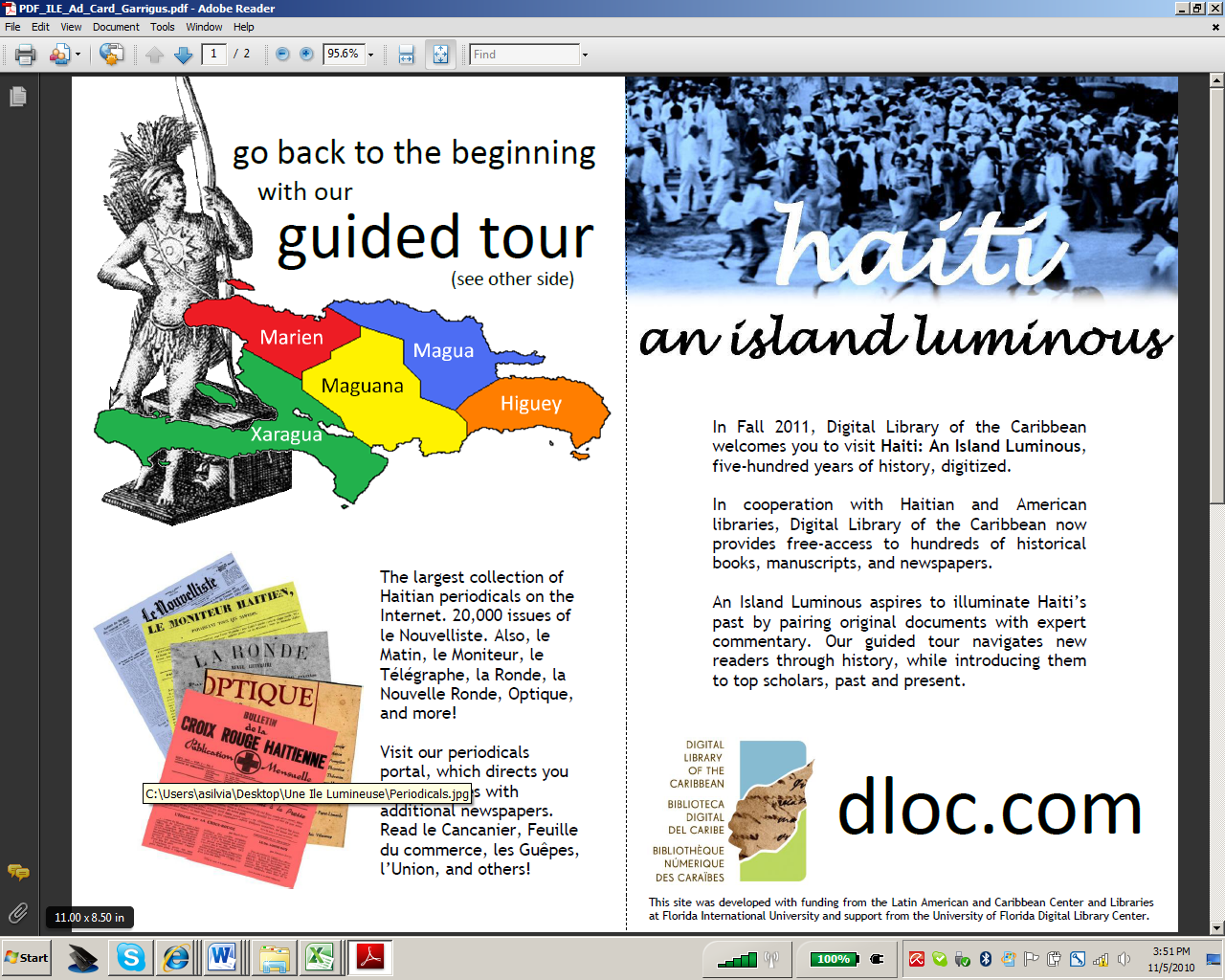   Details: http://dloc.com/exhibits/islandluminous Sustainability and Governance The governance structures of dLOC ensure the project’s future.  The Executive Board determines policy-making, planning and fundraising efforts while the Academic Advisory Board is an active, guiding force that bridges dLOC with broader academic communities.    Details: http://dloc.com/bylaw  